第二学年「バスケットボール」単位時間の指導過程（１２時間）オリエンテーション（１/１２時間）（１）ねらいオリエンテーションを通して，学習の見通しをもち，技術の名称や身に付けるためのポイントを理解することができる。　　　　　　　　　　　　　　　　　　　　　　　　　　　　　　　　　　　　　　　　　　　　　　　　　　　　　　　　　　　　　　　　【知識・技能】（２）展開第１ユニット指導案（２/１２時間）（１）ねらい制限付きゲームを通して，各役割の動き方を理解し，空いているスペースを使って正確に素早くボールをつなぐことができる。　　　　　　　　　　　　　　　　　　　　　　　　　　　　　　　　　　　　　　　　　　　　　　　　　　　　　　　　　　　　　　【知識・技能】（２）展開第１ユニット指導案（３/１２時間）（１）ねらい制限付きゲームを通して，味方がリバウンドをとった時，空いているスペースを使って正確に素早くボールをつなぐことができる。　　　　　　　　　　　　　　　　　　　　　　　　　　　　　　　　　　　　　　　　　　　　　　　　　　　　　　　　　　　　【知識・技能】　（２）展開第１ユニット指導案（４/１２時間）（１）ねらい制限付きゲームを通して，どのようにしたら，空いているスペースを使って正確に素早くボールをつなぐことができるかを考え，実践することができる。　　　　　　　　　　　　　　　　　　　　　　　　　　　　　　　　　　　　　　　　　　　　【思考・判断・表現】（２）展開技術，作戦，戦術の理解（５/１２時間）（１）ねらい技術，作戦，戦術の意味を理解し，合理的に運動やスポーツの上達方法を知ることができる。　【知識・技能】（２）展開技術，作戦，戦術の理解（６/１２時間）（１）ねらいハーフコートの５対５を通して，ゾーンディフェンスの組み方とゾーンディフェンスを活用し，速攻につなげる良さを理解することができる。　　　　　　　　　　　　　　　　　　　　　　　　　　　　　　　　　　　　　　　　　　　　　　　　　　　　　　【知識・技能】（２）展開第２ユニット指導案（７/１２時間）（１）ねらい　　　　速攻練習を通して，ゾーンディフェンスからの動き方を理解して，素早く攻めることができる。　　　　　　　　　　【知識・技能】（２）展開第２ユニット指導案（８/１２時間）（１）ねらい　　　　速攻練習を通して，ゾーンディフェンスからの動き方を理解して，相手が戻る前に攻める。　　　　　　　　　　　【知識・技能】第２ユニット指導案（９/１２時間）（１）ねらい速攻練習を通して，どのようにしたらゾーンディフェンスからの動き出しのタイミングが有効なのかを考え，相手が戻る前に素早く攻めることができる。　　　　　　　　　　　　　　　　　　　　　　　　　　　　　　　　　　　　　　　　　　　【思考・判断・表現】（２）展開第３ユニット指導案（１０，１１，１２/１２時間）ねらい速攻練習を通して，どのようにしたらゾーンディフェンスからの動き出しのタイミングが有効なのかを考え，相手が戻る前に素早く攻めることができる。　　　　　　　　　　　　　　　　　　　　　　　　　　　　　　　　　　　　　　　　　　　【思考・判断・表現】（２）展開知識及び技能ゾーンディフェンスを活用して，空いているスペースを有効に使い，相手が戻る前に攻めることができる。思考力，判断力表現力等ゲームの結果や様子からグループや自己の課題を発見し，解決するための練習計画や作戦を立てたり伝えたりすることができる。学びに向かう力人間性等チームで決めた作戦の実行や個人の課題の達成に向けて試行錯誤し，仲間同士で学び合い，指摘し合うことができる。学習内容・学習活動指導援助・評価計画１　全体会　・バスケットボールの単元の目指す姿と学び方を理解する。・バスケットボールの授業の約束を理解する。・単元の流れを理解する・グループの役割を決める。・ICT機器を使い，映像で目指す姿を明確に理解させる。・できばえを確かめ合ったり，互いに問いかけたりしながら学習し，全員が動きについて理解できるようにすることが大切であることを捉えさせる。展　開２　技術の練習（単元のウォーミングアップ）・ゴール下シュート　〇「１，２，シュート」リズムで打つ。　〇もらい手はターゲットハンド「ハイ」。　〇パスの出し手は「スペース」にパス。・三角ピボット　〇ボールは相手から遠いところで保持。　〇手→足の順番でピボットステップを踏む。・バスケットボールが苦手な生徒に対して問いかけながら進め，全員が動きについて理解できるようリーダーに助言する。評価３　グループ会・次のゲームのために，チームで「攻め役」「つなぎ役」「取り役」決める４　全体会・本時の成果を振り返り，次時への課題をもつ。学習内容・学習活動指導援助・評価計画１グループでウォーミングアップ・ゴール下シュート・三角ピボット練習２　全体会　＜技術ポイント＞　※別紙「思考の整理図」参照　・ピボットを使い正確にパスを出す。・ボールサイドを使う。・マイボールになったら，攻め役は誰よりも早くフロントコートに走る。・相手ボールになったら，取り役は誰よりも早くバックコートに戻る。３　グループ計画会・「どんなときに」「どこに動いて」，「何をするのか」を視点に話し合う。・ゴールしたシュートでは，ターゲットハンド，スペースにパスを出すことを徹底させる。・三角ピボットでは，体の外でボールを扱うことを徹底させる・グループの作戦と個人課題を把握し，ポイントについて助言する。バスケットボールが苦手な生徒の個人課題がグループの作戦達成につながるものかを確認する。・グループ会では，「自分はどう動くか」を自分の磁石を使って表現させ，全員が必ず参加するように巡視し，指導する。展　開４　制限付きゲーム・グループの作戦をもとに決めた練習方法で，「どんなときに」「どこに動いて」，「何をするのか」を視点にゲームをする。・グループの実態に応じて制限の段階を決める。【制限付きゲーム】　●攻め役　〇つなぎ　▲取り役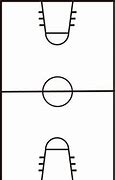 ・バスケットボールが苦手な生徒に対して問いかけながら進め，全員が動きについて理解できるようリーダーに助言する。・動き方がわからなくなったときには，作戦盤やコート上でディフェンスをつけずに確認をしながら練習を進めさせる。評価６　グループ反省会・チームの勝利のために，個人課題を達成できたかを振り返る。次時に向けて，個人課題を立てる。７　全体会・本時の成果を振り返り，成果を実感し，次時への課題をもつ。・バスケットボールが苦手な生徒の個人課題の達成状況を把握する。・練習や試合で成功したグループのリーダーにどんな声かけをしたのか，声かけをされた人はどんな思いをしたのかを振り返る。学習内容・学習活動指導援助・評価計画１グループでウォーミングアップ・ゴール下シュート・三角ピボット練習２　全体会　＜技術ポイント＞　※別紙「思考の整理図」参照　・ピボットを使い正確にパスを出す。・ボールサイドを使う。・マイボールになったら，攻め役は誰よりも早くフロントコートに走る。・相手ボールになったら，取り役は誰よりも早くバックコートに戻る。３　グループ会・グループの作戦をもとに個人課題を「どんなときに」「どこに動いて」，「何をするのか」を明確にし，グループで共有する。・ゴール下シュートでは，ターゲットハンド，スペースにパスを出すことを徹底させる。・三角ピボットでは，手→足の順番で動かすように助言する。・グループの作戦と個人課題を把握し，ポイントについて助言する。バスケットボールが苦手な生徒の個人課題がグループの作戦達成につながるものかを確認する。・グループ会では，「自分はどう動くか」を自分の磁石を使って表現させ，全員が必ず参加するように巡視し，指導する。・どんな時に，どんな声を出すかを助言する。展　開４　制限付きゲーム・ゲーム間の時間に，作戦盤を使って作戦や個人課題のできばえを確認する。・グループの実態に応じて制限の段階を決める。【制限付きゲーム】　●攻め役　〇つなぎ　▲取り役・教師がサイドコーチを行ったり，コートやコート外からの声掛けの良さを認めたりする。・動き方がわからなくなったときには，作戦盤やコート上でディフェンスをつけずに確認をしながら練習を進めさせる。評価５　グループ会・チームの勝利のために，個人課題を達成できたかを振り返る。次時に向けて，個人課題を立てる。６　全体会・本時の成果を振り返り，成果を実感し，次時への課題をもつ。・バスケットボールが苦手な生徒の個人課題の達成状況を把握する。・練習や試合で成功したグループのリーダーにどんな声かけをしたのか，声かけをされた人はどんな思いをしたのかを振り返る。学習内容・学習活動指導援助・評価計画１グループでウォーミングアップ・ゴール下シュート・三角ピボット練習２　全体会　・ゴールしたシュートでは，ターゲットハンド，スペースにパスを出すことを徹底させる。・三角ピボットでは，手→足の順番で動かすように助言する。・グループの作戦と個人課題を把握し，ポイントについて助言する。バスケットボールが苦手な生徒の個人課題がグループの作戦達成につながるものかを確認する。・バスケットボールが苦手な生徒に対し，個人課題を達成するために，どのように動けばよいのかを助言する。・相手ＤＦがいる想定で，ボールをつなぐためには，どのように動けばよいのかを助言する。計画＜技術ポイント＞　※別紙「思考の整理図」参照　・ピボットを使い正確にパスを出す。・ボールサイドを使う。・相手DFに守られたら空いたスペースに動きボールをつなぐ。３　グループ会・グループの作戦をもとに相手ＤＦがいる想定で，個人課題を「どんなときに」「どこに動いて」，「何をするのか」を明確にし，グループで共有する。・ゴールしたシュートでは，ターゲットハンド，スペースにパスを出すことを徹底させる。・三角ピボットでは，手→足の順番で動かすように助言する。・グループの作戦と個人課題を把握し，ポイントについて助言する。バスケットボールが苦手な生徒の個人課題がグループの作戦達成につながるものかを確認する。・バスケットボールが苦手な生徒に対し，個人課題を達成するために，どのように動けばよいのかを助言する。・相手ＤＦがいる想定で，ボールをつなぐためには，どのように動けばよいのかを助言する。展　開４　制限付きゲーム・ゲーム間の時間に，作戦盤を使って作戦や個人課題のできばえを確認する。・グループの実態に応じて制限の段階を決める。【制限付きゲーム】　●攻め役　〇つなぎ　▲取り役・個人課題の達成のために，試行錯誤しているグループを価値づける。・動き方がわからなくなったときには，作戦盤やコート上でディフェンスをつけずに確認をしながら練習を進めさせる。評価５　グループ会・チームの勝利のために，個人課題を達成できたかを振り返る。次時に向けて，個人課題を立てる。６　全体会・本時の成果を振り返り，成果を実感し，次時への課題をもつ。・バスケットボールが苦手な生徒の個人課題の達成状況を把握する。・練習や試合で成功したグループのリーダーにどんな声かけをしたのか，声かけをされた人はどんな思いをしたのかを振り返る。学習内容・学習活動指導援助・評価導入１　バスケットボールの実際のゲームを見て，技術，戦術，作戦に分ける。①パスカットをねらった激しいディフェンスから相手が戻る前に攻める②パス　③ドリブル　③シュート④リバウンドを取ったら，サイドライン際を走る⑤つなぎ役は，空いたスペースに動き素早く攻め役にパス・上記の５つについてゲームを見ながら，技術，戦術，作戦のどれかに分類する。・実際のゲームの映像を視聴させ，具体的な場面から技術，戦術，作戦について考えさせる。・なかなか分けられない生徒には，助言をする。展　開２　技術，戦術，作戦について理解する。【技術】その種目における合理的な体の動かし方②パス　③ドリブル　③シュート【戦術】試合に勝つための戦い方パスカットをねらった激しいディフェンスから相手が　　戻る前に攻める。【作戦】戦術をチームや個人でどのように実行していくか。　　④リバウンドを取ったら，サイドライン際を走る⑤つなぎ役は，空いたスペースに動き素早く攻め役にパス３　本時の学習をバスケットボールの授業に置き換えてみる。正解：【作戦】戦術（学習課題）を理解する（戦術）②　チームの作戦を考える（作戦）個人課題を考える（作戦）・自分が専門とする種目に置き換えさせながら考えさせる・生徒に「自分の種目ならどんな場面か」と問い返しながら進める。終末４　授業で目指す学び方を考えよう。【速攻練習では】チームに応じてディフェンスの数を決める上手くいかなった時は，必ずやり直す。（リプレイ，ディフェンスなし）・授業戦術，作戦，技術の考え方を実際の授業の場面で活用するように助言する。導入１　ゾーンディフェンスの理解・１－２－２型の紹介と利点の理解＜技術ポイント＞・各役割ごとに守る位置の確認。・ボールにつく人は「ボール」・それ以外の人は「カバーいいよ」・ゾーンディフェンスは戦術であることを押さえる・１－２－２型の利点：速攻を使って攻めるための動き方が分かりやすい。展開２　ミニゲーム・ハーフコートの５対５・オフェンスが止まった状態でパス回しをし，そこにディフェンスをする。３　ゾーンディフェンスを組む・リバウンドからのつなぎ方をディフェンスなし→ディフェンスありで確認する・守る位置は適切かを巡視し，助言する。・各役割ごとに走るコースが適切かを巡視し，助言する。終末４　授業で目指す学び方を考えよう。【ゾーンディフェンスから素早く攻める練習では】・グループの実態に応じてディフェンスの数を決める・上手くいかなった時は，必ずやり直す。（リプレイ，作戦盤で再確認，ディフェンスなしで確認）学習内容・学習活動指導援助・評価計画１グループでウォーミングアップ・ゴール下シュート・三角ピボット練習２　全体会＜技術ポイント＞　※別紙「思考の整理図」参照　・走っているスペースにパスを出す。・ターゲットハンドでパスをもらいたいタイミングで声を出す【どんな時に】リバウンドボールを「取り役Ａ」がとった。・ゴール下シュートでは，ターゲットハンド，スペースにパスを出すことを徹底させる。・三角ピボットでは，手→足の順番で動かすように助言する。展開３　グループ計画会・練習・グループの連携の動きを作戦盤→コートの中→ボールあり→ディフェンスありで確認する。・グループの作戦をもとに個人課題を「どんなときに」「どこに動いて」，「何をするのか」を明確にし，グループで共有する。【ゾーンから速攻練習】リバウンドから４　ゲーム前半５分―２分―５分―２分―５分※個人の役割が果たせていない生徒は，自分から周りの仲間に聞くようにする。※個人課題を達成できていない生徒には，リーダーが寄り添い解決に導く。※試合間や休憩タイムを使い，作戦盤やコートを使って動きの確認をする。・グループの作戦と個人課題を把握し，ポイントについて助言する。バスケットボールが苦手な生徒の個人課題がグループの作戦達成につながるものかを確認する。・グループ会では，「自分はどう動くか」を自分の磁石を使って表現させ，全員が必ず参加するように巡視し，指導する。・役割ごとにどんな時に，どこに動いて何をするかを助言する。・動き方がわからなくなったときには，作戦盤やコート上でディフェンスをつけずに確認をしながら練習を進めさせる。・教師がサイドコーチを行ったり，コートやコート外からの声掛けの良さを認めたりする。評価５　グループ会（４分）・チームの勝利のために，個人課題を達成できたかを振り返る。・次時に向けて，個人課題を立てる。６　全体会（２分）・本時の成果を振り返り，成果を実感し，次時への課題をもつ。・バスケットボールが苦手な生徒の個人課題の達成状況を把握する。・練習や試合で成功したグループのリーダーにどんな声かけをしたのか，声かけをされた人はどんな思いをしたのかを振り返る。学習内容・学習活動指導援助・評価計画１グループでウォーミングアップ・ゴール下シュート・三角ピボット練習２　全体会　＜技術ポイント＞　※別紙「思考の整理図」参照　・走っているスペースにパスを出す。・ターゲットハンドでパスをもらいたいタイミングで声を出す【どんな時に】リバウンドボールを「取り役Ａ」がとった。・ゴールしたシュートでは，ターゲットハンド，スペースにパスを出すことを徹底させる。・三角ピボットでは，手→足の順番で動かし，素早くパスをするように助言する。展開３　グループ会・練習・グループの連携の動きを作戦盤→コートの中→ボールあり→ディフェンスありで確認する。・グループの作戦をもとに個人課題を「どんなときに」「どこに動いて」，「何をするのか」を明確にし，グループで共有する。【ゾーンから速攻練習】リバウンドから４　ゲーム前半５分―２分―５分―２分―５分※個人の役割が果たせていない生徒は，自分から周りの仲間に聞くようにする。※個人課題を達成できていない生徒には，リーダーが寄り添い解決に導く。※試合間や休憩タイムを使い，作戦盤やコートを使って動きの確認をする。・グループの作戦と個人課題を把握し，ポイントについて助言する。バスケットボールが苦手な生徒の個人課題がグループの作戦達成につながるものかを確認する。・グループ会では，「自分はどう動くか」を自分の磁石を使って表現させ，全員が必ず参加するように巡視し，指導する。・チームの実態に応じて，ディフェンスの数を変えることを助言する。・各役割で「とった」などの声が出ているかを確認し，助言する。・動き方がわからなくなったときには，作戦盤やコート上でディフェンスをつけずに確認をしながら練習を進めさせる。・バスケットボールが苦手な生徒に対して問いかけながら進め，全員が動きについて理解できるよう，リーダーに助言する。評価５　グループ会・チームの勝利のために，個人課題を達成できたかを振り返る。次時に向けて，個人課題を立てる。６　全体会・本時の成果を振り返り，成果を実感し，次時への課題をもつ。・バスケットボールが苦手な生徒の個人課題の達成状況を把握する。・練習や試合で成功したグループのリーダーにどんな声かけをしたのか，声かけをされた人はどんな思いをしたのかを振り返る。学習内容・学習活動指導援助・評価計画１グループでウォーミングアップ・ゴール下シュート・三角ピボット練習２　全体会　＜技術ポイント＞　※別紙「思考の整理図」参照　・ゾーンディフェンスから動き出しのタイミング・リバウンドを取ろうとしたときに「スタート」【どんな時に】リバウンドボールを「取り役Ａ」がとろうとした。・ゴール下シュートでは，ターゲットハンド，スペースにパスを出すことを徹底させる。・三角ピボットでは，手→足の順番で動かし，素早くパスをするように助言する。展　開３　グループ会・練習・グループの連携の動きを作戦盤→コートの中→ボールあり→ディフェンスありで確認する。・グループの作戦をもとに相手ＤＦがいる想定で，個人課題を「どんなときに」「どこに動いて」，「何をするのか」を明確にし，グループで共有する。【ゾーンから速攻練習】リバウンドから４　ゲーム前半５分―２分―５分―２分―５分※個人の役割が果たせていない生徒は，自分から周りの仲間に聞くようにする。※個人課題を達成できていない生徒には，リーダーが寄り添い解決に導く。※試合間や休憩タイムを使い，作戦盤やコートを使って動きの確認をする。・グループの作戦と個人課題を把握し，ポイントについて助言する。バスケットボールが苦手な生徒の個人課題がグループの作戦達成につながるものかを確認する。・相手ＤＦがいる想定で，ボールをつなぐためには，どのように動けばよいのかを助言する。・目指す姿ができつつある場面を再現させゲーム場面でも自信をもって動けるように助言する。・個人課題を意識した動きをした生徒を価値づける。・バスケットボールが苦手な生徒に対して問いかけながら進め，全員が動きについて理解できるよう，リーダーに助言する。評価５　グループ会（４分）・チームの勝利のために，個人課題を達成できたかを振り返る。次時に向けて，個人課題を立てる。６　全体会（２分）・本時の成果を振り返り，成果を実感し，次時への課題をもつ。・バスケットボールが苦手な生徒の個人課題の達成状況を把握する。・練習や試合で成功したグループのリーダーにどんな声かけをしたのか，声かけをされた人はどんな思いをしたのかを振り返る。学習内容・学習活動指導援助・評価計画１グループでウォーミングアップ・ゴール下シュート・三角ピボットドリル２　全体会　・ゴールしたシュートでは，ターゲットハンド，スペースにパスを出すことを徹底させる。・三角ピボットでは，手→足の順番で動かし，素早くパスをするように助言する。・グループの作戦と個人課題を把握し，ポイントについて助言する。バスケットボールが苦手な生徒の個人課題がグループの作戦達成につながるものかを確認する。計画＜技術ポイント＞　※別紙「思考の整理図」参照　・ゾーンディフェンスから動き出しのタイミング・リバウンドを取ろうとしたときに「スタート」【どんな時に】リバウンドボールを「取り役Ａ」がとろうとした。・ゴールしたシュートでは，ターゲットハンド，スペースにパスを出すことを徹底させる。・三角ピボットでは，手→足の順番で動かし，素早くパスをするように助言する。・グループの作戦と個人課題を把握し，ポイントについて助言する。バスケットボールが苦手な生徒の個人課題がグループの作戦達成につながるものかを確認する。展　開３　ゲーム前半７分―３分―７分―３分―７分※個人の役割が果たせていない生徒は，自分から周りの仲間に聞くようにする。※個人課題を達成できていない生徒には，リーダーが寄り添い解決に導く。※試合間や休憩タイムを使い，作戦盤やコートを使って動きの確認をする。・成果を求めて，指摘し合う姿を価値付け広める。・目指す姿ができつつある場面を再現させゲーム場面でも自信をもって動けるように助言する。・個人課題を意識した動きをした生徒を価値づける。評価４　グループ会・チームの勝利のために個人課題を達成できたかを振り返る。・グループやメンバーの課題を指摘したり，受け止めたりできたかを振り返る。５　全体会・本時の成果を振り返り，成果を実感し，次時への課題をもつ。・単元を通しての身に付けた知識や技能，工夫や試行錯誤したこと，粘り強く頑張ったことを振り返る。・バスケットボールが苦手な生徒の個人課題の達成状況を把握する。・練習や試合で成功したグループのリーダーにどんな声かけをしたのか，声かけをされた人はどんな思